Otwock 24.04.2020r.Dzień dobry Dziewczynki!	Dziś rozpoczyna się weekend. Przesyłam Wam kilka pomysłów i dla ducha – pogłębiając Waszą nie tylko wiedzę o naszej ojczyźnie ale dbając o Waszą wszechstronną kulturę a także coś dla ciała. Wszystkie lubimy zdrowo się odżywiać i żeby było smaczne. Zapraszam Was do zapoznania się z moimi propozycjami.Czas na przyjemność dla kultury i dla ducha.W ubiegłą niedzielę była 77 rocznica wybuchu powstania w getcie warszawskim. Dla Was jako młodych ludzi chciałabym zaproponować kilka tytułów książek o tej właśnie tematyce, na weekendowe popołudnia i wieczory do poczytania jak znalazł. Możecie razem z Waszymi  Rodzicami lub Rodzeństwem w wolnej chwili wspólnie poczytać, pozwoli to przybliżyć  Wam te trudne tematy związane z wojną. 
Poniżej tytuły książek i linki do pdf:
1. Mirabelka Cezary Harasimowicz
https://liblink.pl/MDRuyql0f1
2. Wszystkie moje mamy Renata Piątkowska https://liblink.pl/HjXCgT9Nvf
3. Listy w butelce A. Czerwińska
https://liblink.pl/TLRelNjMbR
4. Magiczny koralik Irena Sendlerowa https://liblink.pl/4YBsXvnNgjAżeby umilić czas w trakcie weekendu możecie przygotować koktajl bananowy, jest to bardzo proste a zarazem smaczne i orzeźwiające danie deserowe.Czas na przyjemność dla podniebienia.Na początek obieramy jeden banan, (najlepiej dojrzały – będzie bardziej słodki) łamiemy go na części  - trzy lub cztery, wkładamy do wysokiego naczynia,Zalewamy dwiema szklankami mleka – najlepiej schłodzoneMożna wsypać trochę cukru dla uzupełnienia kalorii Wszystko razem miksujemy blenderem.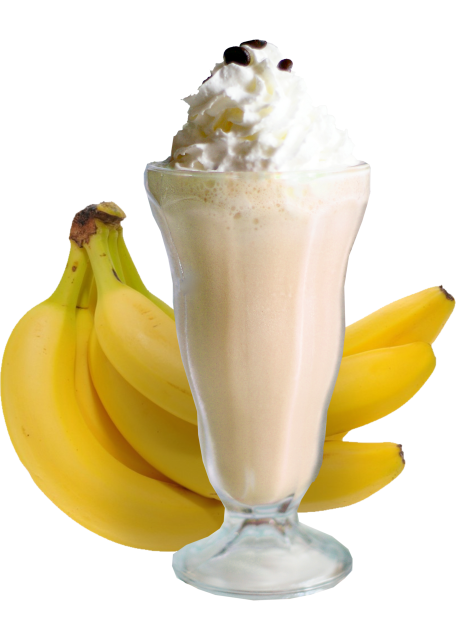 Przelane do szklanki smakuje wyśmienicie.Spróbujcie!!!  Można dodać bitej śmietany i posypać startą czekoladą.Mam nadzieję, że smakowało!!!Jeżeli Wam zasmakuje ten napój z niewielką ilością składników to można eksperymentować i dodawać do koktajlu ulubione owoce jak maliny, truskawki, borówka, jagody albo rozpuszczoną czekoladę lub owoce z puszki. Jeżeli uda się Wam skomponować swój niepowtarzalny smak prześlijcie przepis – chętnie posmakuję waszych wynalazków kulinarnych.PowodzeniaPozdrawiamI do zobaczeniaOla Kapel